Southeast Uplift Board Meeting Minutes –December 7, 2020 via Zoom Conference Call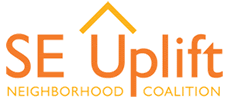 Mission Statement:To collaborate with the SE Portland community to build informed, inclusive, and participatory neighborhoods that support our social and ecological well-being. Board of Directors in Attendance:Brooklyn – Stuart ZeltzerBuckman – Ashley GaleHosford Abernathy – Charlene ZaharakisKerns – Dave WeaverLaurelhurst – John LiuMontavilla – Lindsey Johnson (Vice Chair)Mt. Scott Arleta – Tiffany JohnsonMt. Tabor – Sam NobleNorth Tabor – Stephanie KazaRichmond – Allen FieldSunnyside – Ash HesterWoodstock – Anna WechselPortland Mercado – Ambar Solarte (Treasurer) Portland Bus Lane Project – Jessie MaranPortland Community College – Amy BaderAt Large – Cat Davila At Large – Miguel RodriguezAt Large – Catherine DiazAt Large – David Gruber82nd Avenue – Nancy ChapinFoster-Powell – Lotus Romey-Yu (Secretary) South Tabor – Tina Kimmey (Chair)SE Uplift Staff in Attendance:Leroy Eadie (Executive Director)Leah Fisher (Neighborhood Planning Program Manager)Matchu Williams (Community Liaison Program Manager)Eaen Goss (Office Clerk)Guests: Amanda Fritz (Commissioner, City of Portland)Rachel Slocum and Mark Darienzo from 350 PDX7:00 pmIntroductions and AnnouncementsTina KimmeySouth Tabor wreath sale went well, looking to plan other eventsBrooklyn had food drive with local elementary school. Also working on neighborhood survey and Instagram series highlighting area businessesNo December meeting yet for Buckman. They’re wanting to connect with a community policing group and work more on houseless community supportHAND has no December meeting, working on Hawthorne Vision Project. They’re also working on setting up a meeting with Mingus Mapps that other neighborhood associations will be invited toKerns having good meetings/discussions. Dave has been participating on the Sunnyside Houselessness Committee and wants to get on SEUL’s as wellLaurelhurst having intense conversations about camping at Laurelhurst Park, wanting city to establish more sanctioned camping sites. Concerns about board member safety/information being released via doxxing. John is taking over for Quincy, who resigned and has a different role now. Working on historic landmark processMontavilla had elections and now has two new board membersNorth Tabor has two new co-chairs, Greg and CJRichmond donated to Hawthorne BA, had annual tree planting eventSunnyside provided updates on the Community Safety & Livability Committee meetings. Rob Nosse will be attending upcoming December meetingWoodstock is working on houseless outreach efforts and getting the community more involved in that. They had a renewable energy presentation at their last meeting. Questions are coming in from families about the PPS redraw. They’ve also created subcommittees for increasing community engagement and are also interested in an unconscious bias training for their neighborhood.The Portland Mercado is open for delivery/takeout/outside dining. They are trying to plan a holiday market.Miguel shared info about upcoming Portland Through a Latinx Lens workshops. Information and signups for the events can be found here: https://www.eventbrite.com/o/portland-through-a-latinx-lens-31891640657OMSI has been running their Homeroom program to support families with online learning. They are still closed to the public.82nd Ave has a new meeting time: 3rd Tuesday at 10 am. They have 2 new board members. The community recently came together to clean up HawthorneFoster-Powell applied for Portland Clean Energy Fund (PCEF) grant through SEUL in order to create a food forestMt. Scott-Arletta has a new representative, Tiffany. Interested in sharing DEIA documents with neighborhood after the board’s recent unconscious bias trainingAmanda Fritz joined the call to talk about council changes. She’s been in meetings with her successor and other councilmembers. The mayor hasn’t announced who Civic Life will be assigned to. She let everyone know that this new council means a fresh start.7:20 pmApproval of July and November Meeting MinutesTina KimmeyApproving amended July minutes: Allen Field motions to approve minutes, Stephanie Kaza secondsDiscussion started by Sam Noble: Questions around process, uncomfortable about changes being made by only the secretary without more inputAllen Field: this is standard procedureMotion PassesApproving November Minutes: Nancy Chapin makes a motion to approve, Miguel Rodriguez secondsMotion Passes7:45 pm350 PDX: Green New Deal PresentationMark Darienzo and Rachel Slocumhttps://drive.google.com/file/d/1Iazr2obBZfaxzLRGP_4TNtCM6O6N_O6S/view?usp=sharing https://350pdx.org/campaigns/green-new-deal/ Goals of Green New Deal are to decarbonize and improve collective wellbeingWatched presentation, see addendum for handouts, upcoming events, and other materials shared in Zoom chat during the presentation After presentation, board members discussed what resonated with them and how to make connections with others who aren’t yet onboard with the social change needed for the Green New Deal to become a reality (such as the rural-urban divide)Sister cities idea from Stuart Z. – providing opportunities for social change on a relational levelSuggestion from Miguel R. for SEUL/neighborhood associations to come up with a plan to become zero emission 8:30 pmHouselessness Committee ReportMatchu WilliamsMeetings are 3rd Monday of the month, 5:30 pm – 6:30 pm. Let Matchu know if wanting to receive updatesCommittee met in November, speakers gave updates about several initiatives:Downtown Greyhound Station and two community centers are opening up space for folks to go in winterCentral Eastside Together doing good work in the community: https://ceic.cc/centraleastsidetogether/Shelter to Housing Continuum (S2HC) Project: https://www.portland.gov/bps/s2hc. Upcoming meeting on 12/8 about housing solutions: https://www.portland.gov/bps/psc/events/2020/12/8/planning-and-sustainability-commission-meeting  COVID-19 related updates from the City: City of Portland Phase 1 Protocols (6.26.2020) https://www.portlandoregon.gov/toolkit/article/763279    https://multco.us/domicile-unknown There is a need for winter survival gear and volunteers – contact 211 to find out more   There have been reports that hygiene stations around the city have been tampered with or locked. This shouldn’t be happening and should be reported to reportpdx@portlandoregon.gov if seenThe statewide eviction moratorium ends December 31st unless the State extends the moratorium during a special “catastrophic” legislative session. State Representative HD 46 encourages contacting the Governor (call (503) 378-4582 or use this site: https://www.oregon.gov/gov/pages/share-your-opinion.aspx)  Sample language: "The COVID crisis is impacting renters and landlords, small businesses and workers, and our future economic security. Please call for a special, catastrophic session of Oregon’s legislature so we can begin to address these problems."8:40 pmExecutive Director’s ReportLeroy EadieWelcome John Liu and Tiffany Johnson to the boardImplicit Bias Training was excellentStaff changes: Christina has moved and accepted another job. SEUL hired Paola as the new Communications and Outreach Manger (will be formally introduced next month), Matchu and Eaen are also new staffSEUL received 8 proposals for Tabor Commons, will be reviewing Thursday with committee made up of board members (Tina and Jessie) and staff (Leah, Leroy, and Eaen)Matchu leading small grant program now ($20,000 to award)Workshops coming up this month, applications due at the end of February (Matchu will be recruiting from board to help with decisions)Paola leading communications grants ($23,000 to award)Opening early January, due in FebruaryFocus on equity, some changes being madeWorking on 6 month report for Civic LifeSubmitted 3 PCEF grantsLeroy sent email to board regarding SWNI and the conversation with Civic Life about taking over the 2nd half of their contract – no commitments made, will keep everyone updated8:50 pmFinance Committee ReportAmbar SolarteCommittee met last weekNext meeting will include internal discussion about financial policies and review of budgetOther Announcements/QuestionsJohn Liu: Laurelhurst is having lots of conversations about racial/class equity. There is a facilitator-lead session coming up, other neighborhood associations may be able to attendStephanie: Wanting to go over what committees exist for the new folksContact Leroy and Tina to be added to any of the following committees: Finance Committee, Houselessness Committee, Board Development Committee, Bylaws Committee, Land Use and Transportation CommitteeExecutive Committee has open meetings, anyone can attendDEIA Workgroup is not a formal committee but is activeAmy: Flu shot and COVID testing clinic at PCC Cascade – free, prioritizing BIPOC folks (https://www.pcc.edu/news/2020/11/testing-flu-shots/) 9:00 pmMeeting Adjourn Tina KimmeyNext Board Meeting: Monday, January 4th, 2020, 7-9PMAddendum: Zoom Chat Log19:17:23 From Miguel Rodriguez (he/him/his): https://www.eventbrite.com/o/portland-through-a-latinx-lens-3189164065719:18:32 From Tiffany Johnson (she/her): Thank you Miguel19:19:57 From Miguel Rodriguez (he/him/his): omsi.edu/homeroom 19:21:34 From Miguel Rodriguez (he/him/his): OMSI Homeroom 50% to 90% scholarships for people in need of financial assistance (until the funds are expended). Providing childcare and online learning support for children between K-8th grade19:24:46 From Leah Fisher (she/her) SE Uplift: Welcome Tiffany!19:24:50 From Lotus: I'm Lotus (she/her), rep. for Foster-Powell NA. We applied for the PCEF through SEUL to transform the Firland Parkway to a sustainable, native food forest. 19:25:03 From Lotus: Good to have you Tiffany!19:26:38 From Matchu (he/him): December Meeting Agenda19:26:38 From Matchu (he/him): https://w5p5k9x4.stackpathcdn.com/wp-content/uploads/2020/12/BoardMeetingAgenda-12-7-2020.pdf 19:28:22 From Dave Weaver: Thank you Amanda for all you've done for Portland!19:29:40 From Ash Hester: Amanda, is there a way to stay connected with you?19:31:59 From Lotus: Thank you again Eaen for taking the minutes!19:32:20 From Jessie (she/they): yes, thank you Eaen, and welcome to SEUL!19:33:49 From Dave Weaver: Thank you Eaen!19:43:15 From Mark Darienzo he him: Summary of Green New Dealhttps://drive.google.com/file/d/1Iazr2obBZfaxzLRGP_4TNtCM6O6N_O6S/view?usp=sharing 19:43:39 From Rachel Slocum: 350 GND team website: https://350pdx.org/campaigns/green-new-deal/ 19:55:01 From Rachel Slocum: Passed alreadyMeasure 26-214 tuition free, universal pre-K - progressive taxation to build our care infrastructure: https://ballotpedia.org/Multnomah_County,_Oregon,_Measure_26-214,_Income_Tax_to_Fund_Tuition-Free_Preschool_Program_(November_2020) Measure 26-217 police oversight because it seeks to hold the PPB accountable - addresses race and class justice: https://ballotpedia.org/Portland,_Oregon,_Measure_26-217,_Police_Oversight_Board_Charter_Amendment_(November_2020 19:55:50 From Rachel Slocum: Coming upCity of Portland Bureau of Planning and Sustainability fees on large emitters of air and climate emissions  –  incentive to lower emissions: https://www.portland.gov/bps/climate-action/healthy-climate/clean-air-healthy-climate-proposal Energy democracy campaign coming next legislative session - information Dec. 14 at 350PDX: https://us02web.zoom.us/meeting/register/tZcqcemsqj0tG9zq1CEhPsFnA4xNRW-XwQPl?eType=EmailBlastContent&eId=4651d801-e7d3-4212-a877-1aa6bf44aefa Municipal public banking for Oregon – a public way to loan money, coming next legislative session: https://www.orpublicbank.org/ Climate Jobs (and others') advocacy in support of state subsidies for clean energy requiring fair labor standards - supports labor and equity goals: https://climatejobspdx.weebly.com/ 19:59:00 From Lotus: I resonated most with the part of the plan to protect people. To give priority to people who might lose their jobs (coal workers, oil workers, etc.) and train them in restorative work, and make sure that they maintain their same income and benefits.20:00:06 From Lotus: OH! And especially the plans to center indigenous voices in how best to heal the land <3 20:00:35 From Lotus: lol thank you Tina20:00:36 From Allen - Richmond NA: I second that20:01:25 From Leah Fisher (she/her) SE Uplift: I agree with Lotus, it’s realistic about the impacts of change and strives to be comprehensive.20:03:00 From Amy Bader: I joined late, could you possibly share those links again? Thank you!20:03:13 From Mark Darienzo he him: Summary of Green New Dealhttps://drive.google.com/file/d/1Iazr2obBZfaxzLRGP_4TNtCM6O6N_O6S/view?usp=sharing 20:07:34 From Miguel Rodriguez (he/him/his): Lobbbbbbyiiiiistsss20:08:36 From Miguel Rodriguez (he/him/his): Could SEUL perhaps create a plan for us to become zero emission? Easier said than done, but just a thought.20:09:10 From Miguel Rodriguez (he/him/his): And in parallel, or perhaps we set the tone, we could encourage NAs to do the same?20:09:38 From SE Uplift: Nice idea Miguel - are you thinking SEUL itself becoming zero emission?20:09:55 From Dave Weaver: Good idea Miguel20:09:57 From Miguel Rodriguez (he/him/his): Yeah! But I know we have an older building, and it might cost a lot.... loool20:10:03 From Jessie (she/they): The organization? or the people who comprise it?  20:10:24 From Jessie (she/they): Here's a carbon footprint  calculator if anyone wants to check themselves: https://www.carbonfootprint.com/calculator.aspx20:10:30 From SE Uplift: We just applied for a PCEF Grant do do some energy upgrades that may lead to solar panels - so we are thinking that way.20:10:58 From Dave Weaver: I also really liked Stuart's idea to have partnerships between urban and rural neighborhoods. Sister neighborhoods - similar to sister cities. That could be really fruitful.20:11:42 From Leah Fisher (she/her) SE Uplift: I would love to see SEUL be more involved in climate action (both how we operate and advocacy for change), it could also be a great way to bring in younger participants/volunteers too.20:12:14 From Leah Fisher (she/her) SE Uplift: An idea for our upcoming strategic planning efforts.20:13:01 From Amy Bader: Agree, they make it sound super complex and mysterious. 20:13:08 From Dave Weaver: Thanks for the presentation Rachel and Mark!20:13:51 From Rachel Slocum : https://ocasio-cortez.house.gov/gnd/resolution 20:14:45 From Miguel Rodriguez (he/him/his): Also, we have seen how COVID-19 has reduced emissions and how people can come together.20:15:39 From Leslie Hammond: We need to understand the rural areas.  Every change costs money and many of them do not have it.20:16:07 From Jessie (she/they): I believe there is some mixed data COVID's reduction of emissions--car sales are up as people are avoiding public transit.20:20:48 From Rachel Slocum: https://truthout.org/articles/the-just-transition-for-coal-workers-can-start-now-colorado-is-showing-how/?link_id=6&can_id=cdc5fe267768fdfa6da676450d534623&s 20:27:41From Jessie (she/they): Thank youRachel!20:29:38 From John Liu: I have a question for Matchu20:31:46 From Leah Fisher (she/her) SE Uplift: It’s challenging to find places/sites and I think the biggest constraint is finding Operators. The City doesn’t do the operations. They help place and providing funding. (From my understanding and conversations with city staff).20:32:08 From Leah Fisher (she/her) SE Uplift: *provide funding.20:32:54 From John Liu: Thanks Leah.  Do you know if the city is looking for “permanent” locations, or if it is willing to use “temporary” locations that are available for 1-2 years?20:33:20 From John Liu: I have another question for Matchu20:33:43 From Matchu (he/him): https://ceic.cc/centraleastsidetogether/https://www.portland.gov/bps/s2hc City of Portland Phase 1 Protocols (6.26.2020), https://www.portlandoregon.gov/toolkit/article/763279 https://multco.us/domicile-unknown reportpdx@portlandoregon.gov any hygiene stations that have been tampered with or lockedStatewide eviction moratorium ends December 31st unless the State extends the moratorium during a special “catastrophic” legislative session. State Representative HD 46 encourages contacting the Governor using the provided sample language. Phone: (503) 378-4582, https://www.oregon.gov/gov/pages/share-your-opinion.aspxSample language you can say: "The COVID crisis is impacting renters and landlords, small businesses and workers, and our future economic security. Please call for a special, catastrophic session of Oregon’s legislature so we can begin to address these problems."20:36:32 From Leah Fisher (she/her) SE Uplift: Parks would not be allow to be used as permanent sheltering areas20:37:31 From Matchu (he/him): https://www.portland.gov/bps/psc/events/2020/12/8/planning-and-sustainability-commission-meeting 20:37:43 From Leah Fisher (she/her) SE Uplift: What: Reducing code barriers in order to provide more opportunities to transition from temporary shelter to permanent housing. The S2HC project will make recommendations to provide additional siting opportunities for temporary and transitional shelters and to allow more affordable forms of housing. Title 33 (Zoning Code) and several other titles of the City Code will be amended. No plan or zone maps will be amended. Major changes include adding a new Outdoor Shelter use under the Community Service category and expanding opportunities for Group Living. Status: On October 30, the comment period on the discussion draft closed. Next opportunity to engage: A PSC briefing is scheduled for November 10. On November 25, a proposed draft will be available and the project record will open for testimony. The first PSC public hearing is scheduled for December 8. If needed, a second PSC hearing would be scheduled for December 16. The record would then close for written testimony on December 24. A work session is scheduled20:38:12 From Leah Fisher (she/her) SE Uplift: Sorry, long overview of the “Shelter to Housing Continuum Project”20:38:16 From Dave Weaver: Thank you for that link Matchu!20:38:45 From Dave Weaver: Thank you for the presentation Matchu20:38:45 From Amy Bader: Thanks, Matchu20:39:30 From John Liu: I have one final announcement to share please20:42:38 From Jessie (she/they): I've received questions about fiscal sponsorship through SEUL--who should these be directed to?20:43:31 From Tina Kimmey: Have them start here… https://www.seuplift.org/fiscal-sponsorship/ 20:44:29 From Jessie (she/they): Sorry, to clarify, that site references Christina's email address. Do we know who will take on that coordination?20:45:04 From Jessie (she/they): thank you, Tina.20:45:46 From eaen: Side note: The website will be up to date soon with the correct contact info for everything!20:46:08 From Lindsey, she/her: Thank you, Eaen!20:52:38 From Dave Weaver: Thank you John - those are great initiatives20:52:45 From Amy Bader: Love it. Thank you for your leadership, John. This is the direction I hope to see in the NA's heading. 20:55:03 From Dave Weaver: I'd like to request that these committees be added to the SEUL website Committee page https://www.seuplift.org/who-we-are/our-committees/ 20:55:12 From Leah Fisher (she/her) SE Uplift: Land Use and Transportation Committee ; )20:55:35 From John Liu: I’d be interested in participating in the SEUL bylaws committee.  We are beginning to review our own bylaws in the LNA.20:55:47 From Ash Hester: John, is there a good email to stay connected with you? I’d like to connect with you about the SNA Community Safety & Livability Committee. I think our neighborhoods should partner together.20:55:59 From Dave Weaver: I'd also request that this chat from the Zoom meetings be made available to the board after the fact. And if possible the recordings of the meetings. Thanks!20:57:24 From Matchu (he/him): Hi John, I’ll email you about the bylaws!20:58:06 From Dave Weaver: Agreed Ash!20:59:07 From Amy Bader: Here is the information about the free flu vaccine and COVID testing at PCC: https://www.pcc.edu/news/2020/11/testing-flu-shots/ 20:59:46 From Lotus: I think there has also been previous concerns voiced of not wanting recordings of voice or video posted for public access.In Favor: 6Dave Weaver, Lindsey Johnson, Stephanie Kaza, Allen Field, Anna Wechsel, Miguel RodriguezOpposed: 0Abstain: 14Stuart Zeltzer, Ashley Gale, Charlene Zaharakis, John Liu, Tiffany Johnson, Sam Noble, Ash Hester, Ambar Solarte, Jessie Maran, Cat Davila, Catherine Diaz, David Gruber, Nancy Chapin, Lotus Romey-YuIn Favor: 16Stuart Zeltzer, Ashley Gale, Charlene Zaharakis, Dave Weaver, Lindsey Johnson, Stephanie Kaza, Allen Field, Ash Hester, Anna Wechsel, Ambar Solarte, Jessie Maran, Cat Davila, Miguel Rodriguez, David Gruber, Nancy Chapin, Lotus Romey-YuOpposed: 0Abstain: 4John Liu, Tiffany Johnson, Sam Noble, Catherine Diaz